ЧЕРКАСЬКА ОБЛАСНА РАДАГОЛОВАР О З П О Р Я Д Ж Е Н Н Я23.06.2020                                                                                      № 255-рПро нагородження Почесноюграмотою Черкаської обласної радиВідповідно до статті 55 Закону України «Про місцеве самоврядування
в Україні», рішення обласної ради від 25.03.2016 № 4-32/VІІ «Про Почесну грамоту Черкаської обласної ради» (зі змінами):1. Нагородити Почесною грамотою Черкаської обласної ради:за вагомий особистий внесок у розвиток галузі охорони здоров’я, багаторічну сумлінну працю, високий професіоналізм та з нагоди Дня медичного працівника:за активну громадську та благодійницьку діяльність, спрямовані
на запобігання виникненню і поширенню коронавірусної хвороби (COVID-19):2. Контроль за виконанням розпорядження покласти на керівника секретаріату обласної ради ПАНІЩЕВА Б.Є. та організаційний відділ виконавчого апарату обласної ради.Голова										А. ПІДГОРНИЙКУЧІЯОлександра Вікторовича–заступника головного лікаря з медичної частини КНП «Уманська центральна районна лікарня» Уманської районної ради;МЕЛЬНИЧУКСвітлану Андріївну–завідуючу акушерсько-гінекологічним відділенням КНП «Уманська центральна районна лікарня» Уманської районної ради;ТКАЧУКАРомана Васильовича–лікаря ендоскопіста КНП «Уманська центральна районна лікарня» Уманської районної ради;ВОЛОЩУКАВолодимира Олександровича–керівника ФГ «Волощук» с. Вільховець Звенигородського району;КУТОВУОлену Олександрівну–директора СФГ «Перлина» с. Майданецьке Тальнівського району;ЛІСОВОГООлександра Миколайовича–директора ФГ «Агродана» смт Катеринопіль Катеринопільського району;ПУКАЛЕНКАВолодимира Васильовича–директора ПП «Хутір» м. Шпола Шполянського району;СТЕЦЕНКАІгоря Володимировича–директора ФГ «С. Веселий Кут» с. Веселий Кут Тальнівського району;ТРОХИМЕНКАВіктора Миколайовича–директора ФГ «Надія» смт Катеринопіль Катеринопільського району;ШИНКАРЕНКАВолодимира Андрійовича–директора СТОВ «Агрофірма «Великий Хутір» с. Великий Хутір Драбівського району.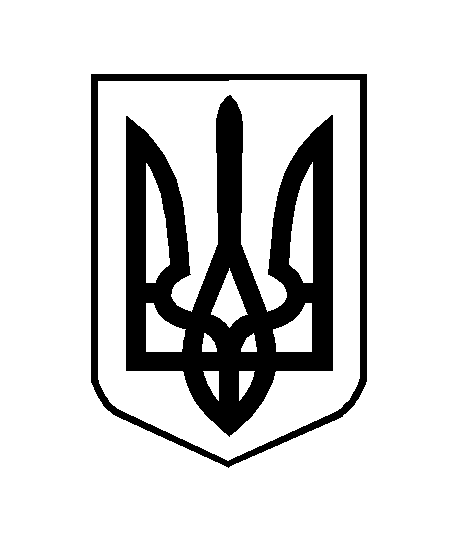 